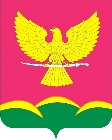 АДМИНИСТРАЦИЯ НОВОТИТАРОВСКОГОСЕЛЬСКОГО ПОСЕЛЕНИЯ ДИНСКОГО РАЙОНАПОСТАНОВЛЕНИЕот 25.06.2021                                                                                              № 305 станица НовотитаровскаяО внесении изменений в постановление администрации Новотитаровского сельского поселения Динского района № 540 от 22 июля 2014 года «Об утверждении Реестра муниципальных услуг, предоставляемых администрацией Новотитаровского сельского поселения Динского района, а также муниципальными учреждениями Новотитаровского сельского поселения, в которых размещается муниципальное задание, выполняемое за счет бюджета Новотитаровского сельского поселения, Реестра муниципальных функций, исполняемых администрацией Новотитаровского сельского поселения Динского района»В соответствии с Федеральным законом от 27.07.2010 № 210-ФЗ «Об организации предоставления государственных и муниципальных услуг», Федеральным законом от 06.10.2003 № 131-ФЗ «Об общих принципах организации местного самоуправления в Российской Федерации», в целях реализации Закона Краснодарского края от 08.08.2016 № 3459-КЗ «О закреплении за сельскими поселениями Краснодарского края отдельных вопросов местного значения городских поселений», на основании протеста прокурора Динского района от 11.06.2021 № 7-02-2021, руководствуясь  Уставом  Новотитаровского сельского поселения Динского района,  п о с т а н о в л я ю:1. Внести следующие изменения в постановление администрации Новотитаровского сельского поселения Динского района № 540 от 22 июля 2014 года «Об утверждении Реестра муниципальных услуг, предоставляемых администрацией Новотитаровского сельского поселения Динского района, а также муниципальными учреждениями Новотитаровского сельского поселения, в которых размещается муниципальное задание, выполняемое за счет бюджета Новотитаровского сельского поселения, Реестра муниципальных функций, исполняемых администрацией Новотитаровского сельского поселения Динского района»:1) Приложение № 1 к постановлению администрации Новотитаровского сельского поселения Динского района от 22.07.2014 года № 540 «Об утверждении Реестра муниципальных услуг, предоставляемых администрацией Новотитаровского сельского поселения Динского района, а также муниципальными учреждениями Новотитаровского сельского поселения, в которых размещается муниципальное задание, выполняемое за счет бюджета Новотитаровского сельского поселения, Реестра муниципальных функций, исполняемых администрацией Новотитаровского сельского поселения Динского района» изложить в следующей редакции (приложение).2. Начальнику отдела по общим и правовым вопросам администрации Новотитаровского сельского поселения Динского района (Омельченко) обнародовать настоящее постановление в соответствии с действующим законодательством и разместить на официальном сайте администрации Новотитаровского сельского поселения Динского района www.novotitarovskaya.info.3. Контроль за выполнением настоящего постановления оставляю за собой.4. Настоящее постановление вступает в силу после его обнародования.Исполняющий обязанностиглавы Новотитаровскогосельского поселения                                                                           Г.Н. Черныш